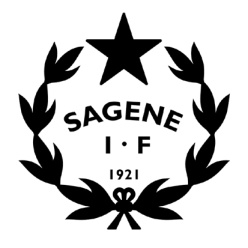 Tid: 		26. september 2018 kl. 18- 20Sted:		KlubbhusetInviterte:	Alle avdelingsledere, leder for Quidditch, dans.  Frafall: 		Pak SAKSLISTEÅpning av møtetGodkjenning av innkallingen.Vedlegg: Innkalling LG- møte 25.10.2018.Vedtak: Innkallingen godkjennes uten anmerkninger, men må finne ut av feil hos Truegroups.  Godkjenning av protokoll forrige LG- møte. Vedlegg: Protokoll LG- møte 26.09.2018.Vedtak: Protokollen godkjennes uten anmerkninger.  VedtakssakerStatus din avdeling – Runde rundt bordet på status Kartleggingsskjema avdelingene.Vedtak: Alle avdelinger som var tilstede hadde fremgang på sine punkter i kartleggingsskjemaet. Samtlige avdelinger bes gjennomgå og oppdatere skjemaet før styremøtet 12. desember. DL skal sjekke opp om det går an å lage felles avkryssingsbokser i Klubbadmin for levert politiattest og gjennomført Ren utøver. Budsjett 2019 – Runde rundt bordet med status på arbeidet med budsjettet i din avdeling. Vedtak: Alle avdelinger som var tilstede på møtet var i gang med budsjettarbeidet. Styret skal godkjenne alle avdelingenes budsjetter på møtet 12. desember. Avdelinger som planlegger å budsjettere med å gå i minus fordi de har oppspart egenkapital de ønsker å investere i 2019, må legge inn argumentene for hvorfor de skal få lov til dette i det budsjettet de sender inn for vedtak. Ledergruppa ønsker at det settes av en pott i hovedlagets budsjett til mindre investeringer i klubbhuset.  House of Control – Gjennomgang, tilganger, spørsmål. Vedtak: Alle arbeidsavtaler, øvrige avtaler, og eiendeler som avdelingene har skal legges inn i House og Control. Det som skal legges inn må sendes på epost til daglig leder. Papirversjoner makuleres når avtalen ligger inne.  Tilganger: Ledergruppa ønsker at styrerepresentantene bør ha lesetilgang overordnet nivå. De avdelinger som ønsker flere lesertilganger bes sende inn dette til DL. Vi har blitt foregangsklubb i Oslo Idrettskrets – Hvilke tiltak kan igangsettes fra nå - juni 2019? Vedtak: Ledergruppa ønsker at følgende tiltak igangsettes i perioden i dag – juni 2019: Trenerveileder/ sportslig leder.Kommunikasjonsprosjekt. Etter skoletid tilbud 5.- 10. klasse (samarbeid FYSAK, ta tak i de som har sluttet, vgs etterhvert)Lederprogram for ungdom. DansVaktliste klubbhuset og vaktliste for Bjølsenhallen våren 2019 – Innspill og justeringer?Vedtak: DL skal sette opp utkast til vaktliste for våren 2019 og sende ut til avdelingene ila medio november. Ledergruppa hadde følgende innspill: Landhockey ønsker sin vaktperiode mens de er i sesong etter påske. Rugby ønsker sin vaktperiode mens de er utenfor sesong og utenfor perioden for AKS- prosjektet. Quidditch ønsker å få tildelt en vaktperiode. Det skal fortsatt være to stk på vakt samtidig.Trenerforum for alle idrettene – Dato og innhold? Vedtak: Det skal avholdes trenerforum for alle trenere i hele Sagene IF ila uke 6 og 7 i 2019. Det skal være på en ukedag kl. 18- 22. Temaer for forumet skal finnes blant følgende stikkord: Sportslig plan for Sagene IF, treningsglede, motivasjon, samarbeid på tvers av idrettene, spillersamtaler. Arrangementer i Sagene IF – Potensialet er stort, hvordan jobbe med dette? Vedtak: Daglig leder og rekrutteringsleder skal sette opp et forslag til faste og felles arrangementer i klubben og legge dette fram for ledergruppa. Operasjon dagsverk 1/11 2018 – Arbeidsoppgaver til 8 stk ungdom som skal jobbe hos oss? Vedtak: De avdelinger som har oppgaver skal sende disse på epost til DL før 1/11. Landhockey – Planker under tribune skal stables pent. Fotball – Flytte utstyr til lageret i klubbhuset. Bandy – 4 cornerflagg hentes fra garasjeanlegget ved gamle kunstisen. OrienteringssakerOslo- budsjettet 2019 – OppsummeringVoldsløkka garderober – Stenges i vinter fom 26. oktober 2018 tom 31. mars 2019.Klubbhuset – Posthylller, printer, markedsføring, status ting uferdig.House of Control – Tilganger er på vei ut!Regnskapsrapport - Pr. 30.09.2018.Rapport utstående – Medlems- og treningsavgifter pr 30.09 (kun ledere pålogget sin Google konto)Vedtaksprotokoll ledergruppa – Oppfølging av vedtak. Styrets arbeid – les innkallinger og protokoller her. MØTEPLAN:SAKER FREMOVER:Driftsrutiner klubbhus og Bjølsenhallen.Nye regler for personvern (GDPR).Nye nettsider og nytt medlemssystem – Kravspesifikasjon Sportslig plan Budsjett 2019Møte ledergruppa25.10.2018Kl. 18- 20KlubbhusMøte ledergruppa28.11.2018Kl. 18- 20KlubbhusJulebord 12.12.2018Kl. 20- Klubbhus